Decription about the building, which is suitable for business (for sale) (Object is available for the purchase or rent)Contact person: Rita ŠeškienėMobile phone: +370 685 12337 Photos: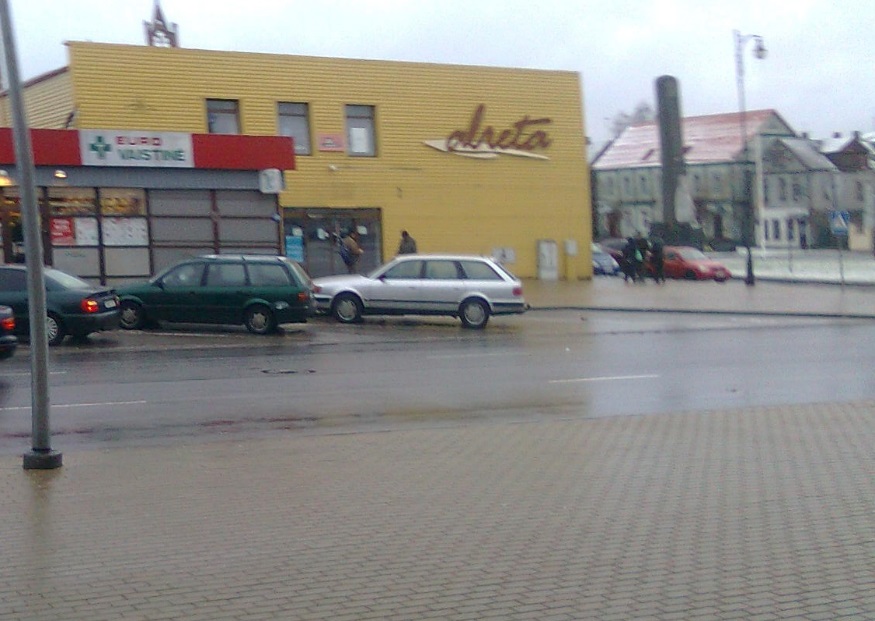 Building characteristicsBuilding characteristicsAddress  (place)Nepriklausomybės 26, Rokiškis PropertyPrivateDetaided and special plan YesThe current building usage purposeCommercialPlanned building usage purpose according to the documents of territory planning  Department StoreBuilding area (sq.m)400 sq.mState of the buildingGoodNeighbouring territoriesExploitation YesInfrastructureInfrastructureCommunication infrastructure:Trunk-roads,  regional roads, local roads (streets)Asphalt roadEngineering infrastructure:Water supplyWaste waterElectricity networksStreet lightingHeating system+++++